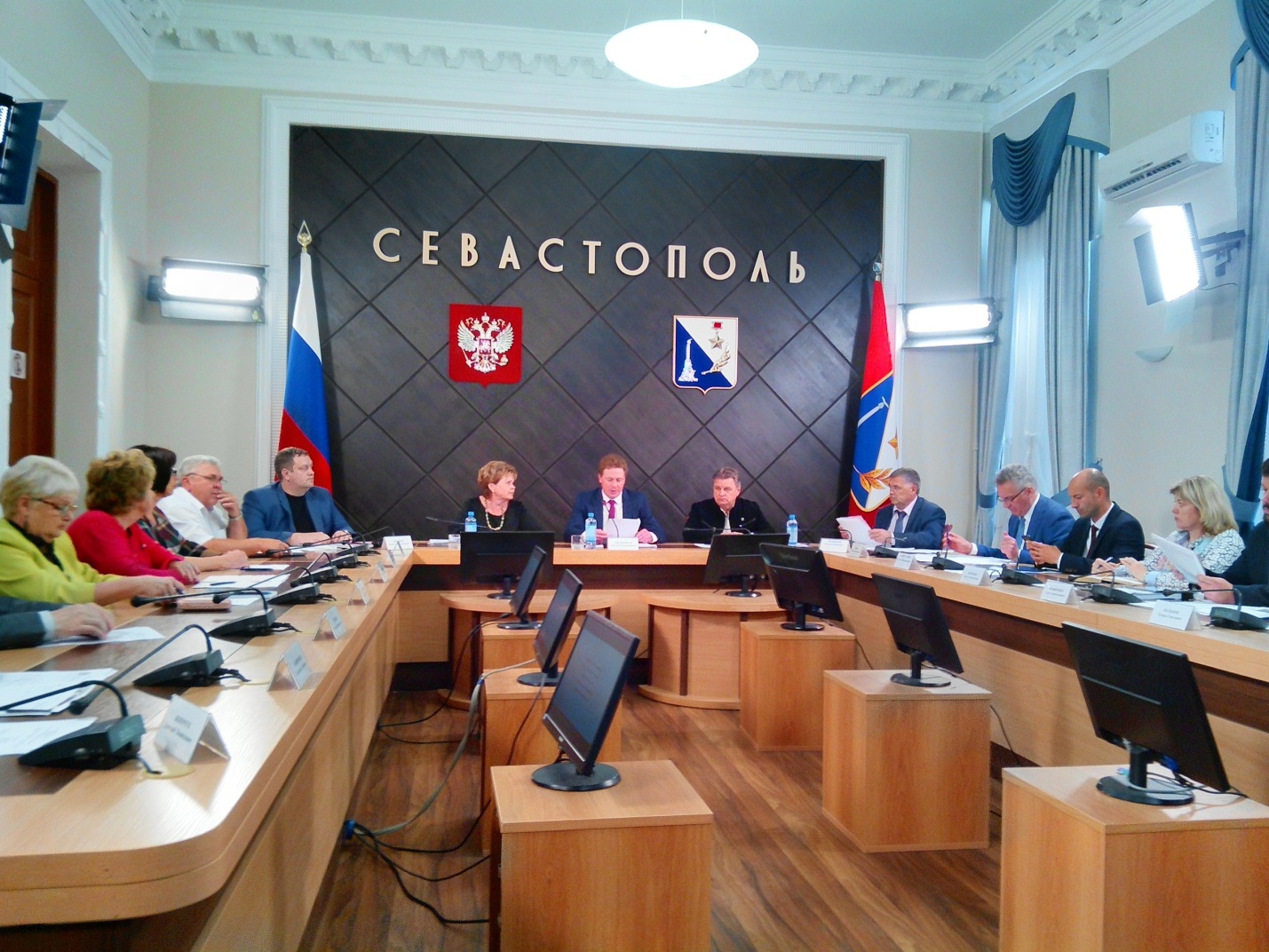           Губернатор Севастополя поддержал инициативы профсоюзов11 мая в Большом зале Правительства Севастополя состоялась уже ставшая традиционной  встреча  Губернатора Севастополя  Дмитрия Овсянникова и представителей организаций  профсоюзов города. В зале также присутствовали руководители департаментов Правительства Севастополя, которые готовы были предоставить необходимую информацию по всему спектру обсуждаемых вопросов.Встреча началась с обсуждения одной из главных тем, стоящих на повестке дня: детского оздоровления. Несмотря на большую работу , проведенную в этом направлении, изменения в Закон  города Севастополя  от 9 февраля 2015 114-ЗС «Об  обеспечении прав детей , проживающих в городе Севастополе на  отдых и оздоровление» так и не были приняты. Эта тема, регулярно поднимаемая профсоюзами на всех уровнях , нашла понимание у Губернатора, который выразил неудовольствие работой отдельных структур Правительства , допускающих проволочки в решении  данного вопроса .Губернатором  было дано распоряжение  профильным департаментам завершить начатую работу ,  согласовав необходимые изменения в закон и изыскав средства в бюджете города  для выделения средств на 20 % компенсацию части стоимости путевок  в загородные оздоровительные лагеря . При условии погашения еще 20% за счет средств профсоюзов  и работодателей города, работающие севастопольцы получат в общей  сложности  40% скидку на детские путевки . Кроме того, по инициативе Губернатора , в текущем году будет выделена квота на путевки в детские оздоровительные лагеря , которые будут распределяться  профсоюзами города  в интересах работающих севастопольцев. Значительное внимание на встрече традиционно было уделено вопросам  повышения оплаты труда работающих .  В частности , была достигнута  договоренность о подготовке необходимых документов  для увеличения в 2 раза  доплаты молодым  педагогам , стаж работы которых не превышает  3х лет. Стороны также обсудили вопросы ,связанные с работой  ГУПС «Пансионаты Севастополя », заключения коллективных договоров на предприятиях ,в  учреждениях и организациях города. В заключении  была достигнута договоренность об организации новой встрече  уже в сентябре текущего года.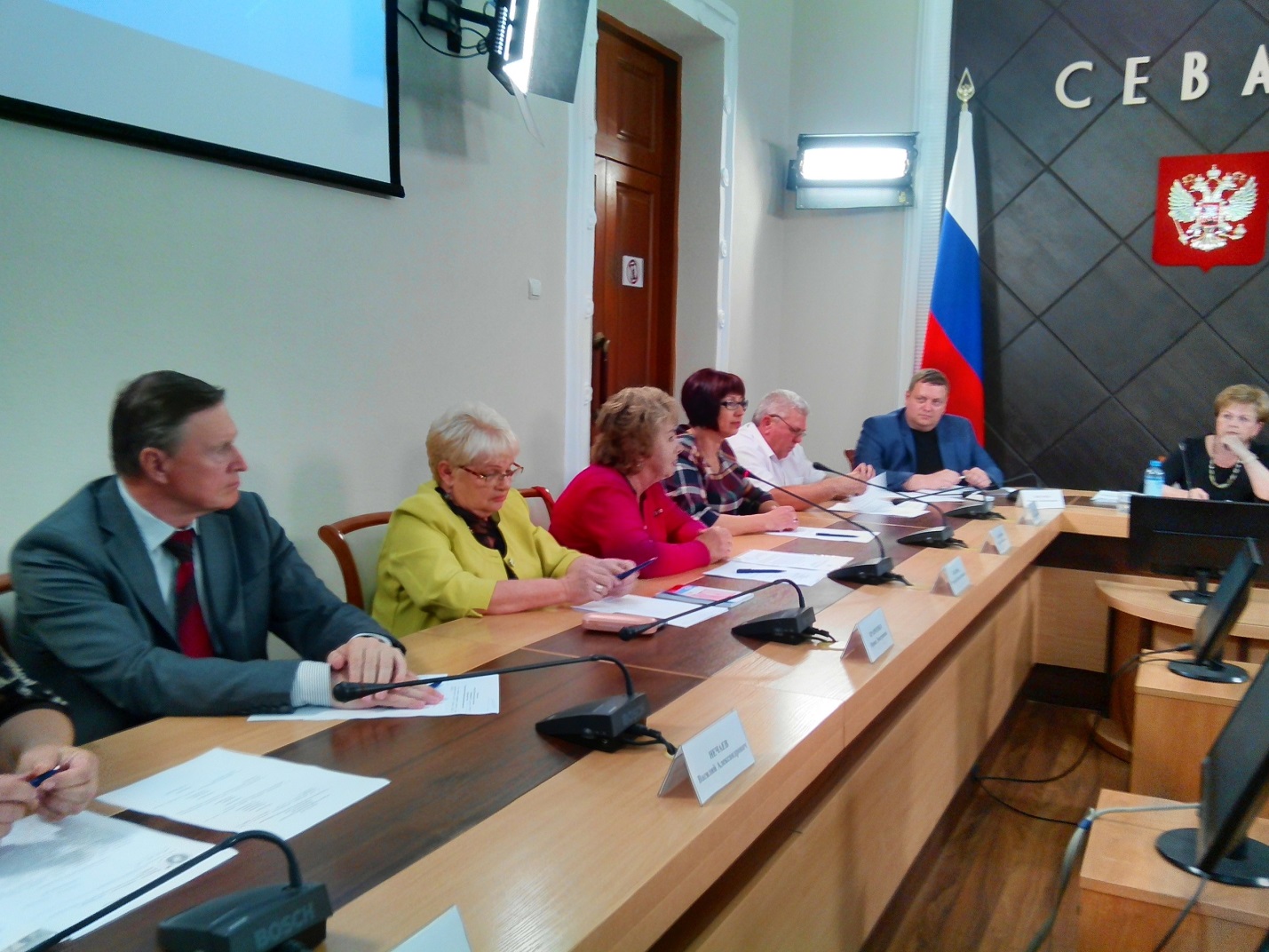 